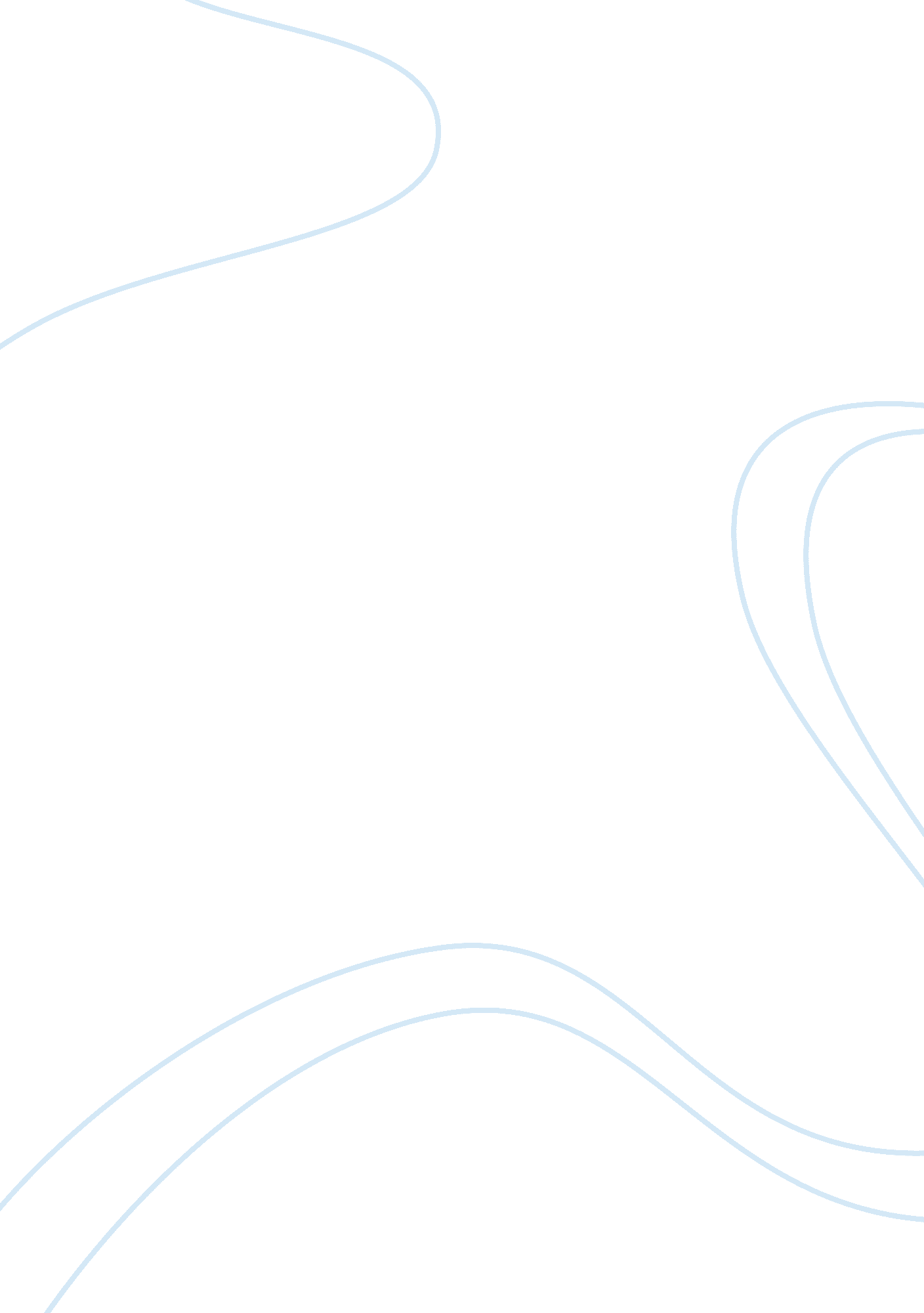 Journal article critiqueBusiness, Management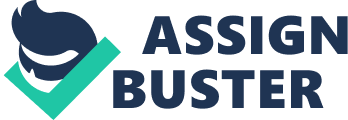 The participants of the study were composed of 101 employees of a Korean construction company and a quantitative method of research was used to validate the hypotheses that were noted (Raile, Kim, Choi, Serota, & Lee, 2008). The hypotheses were clearly stated as each measure of centrality was being determined in terms of its link to job satisfaction in the Korean workplace. This is therefore consistent with Keyton’s (2006) discussion on assessing hypotheses (Chapter 3). Further, as the variables were clearly established, a regression analysis effectively validated the significant relationships to the chosen variables, as computed and revealed in the results. As also required, issues of reliability and validity, as discussed by Keyton (2006) were noted and resolved. A discussion on the limitations of the study clearly noted the lack of sample and data for workplace friendship networks within the Korean setting. Therefore, as recommended, future research could address the limitations by increasing the sample size and by applying the study in other work settings using diverse cultural orientations. The authors validly arrived at conclusive evidence that there is a link between closeness and job satisfaction using the components of quantitative method effectively with verifiable and credible support. 